ИНФОРМАЦИЯ по МБОУ СОШ №36о проделанной работе 3 сентября 2018 в День солидарности в борьбе с терроризмом                                                                     Зам.директора по ВР                                       Етдзаева З.Г.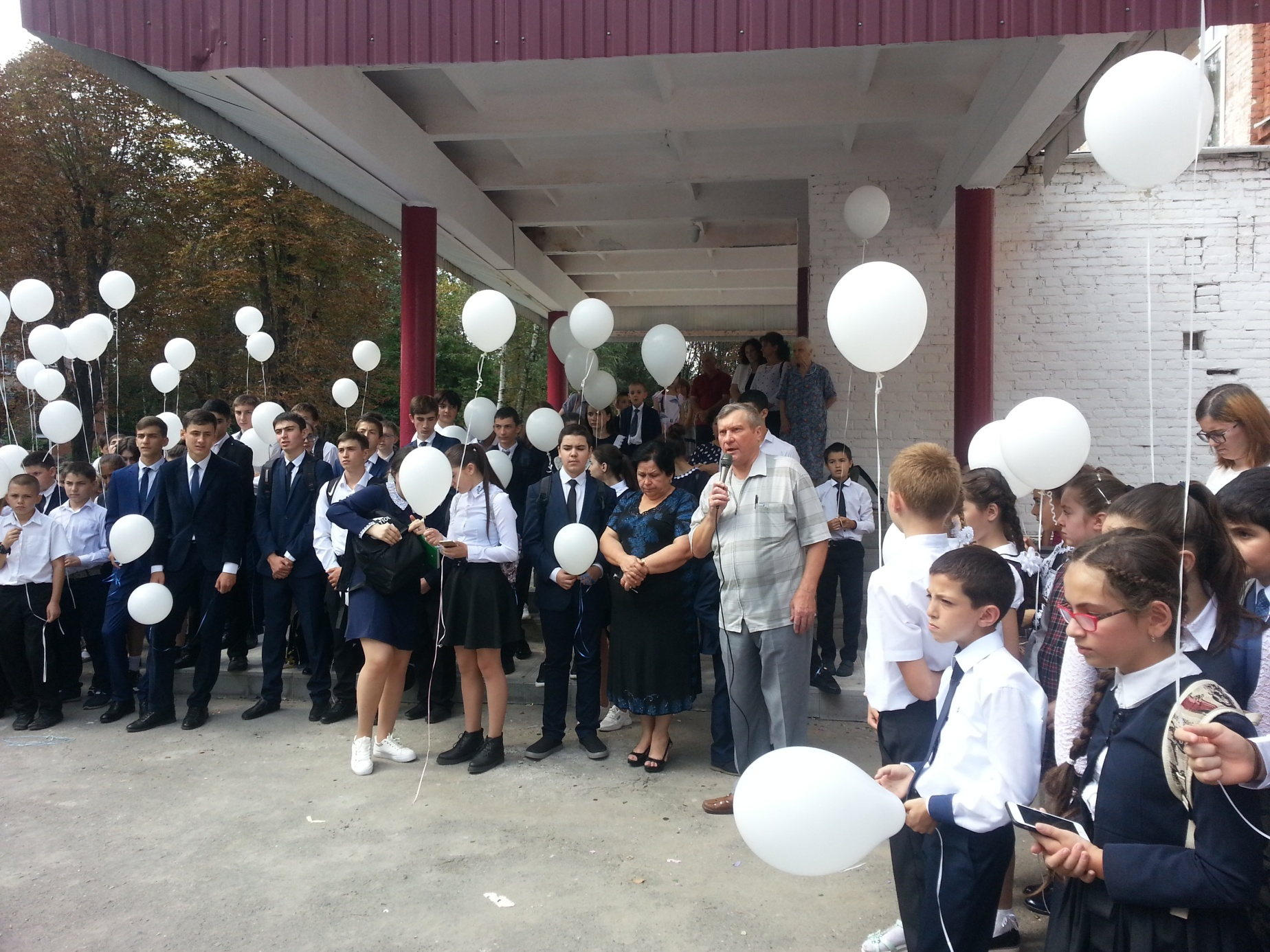 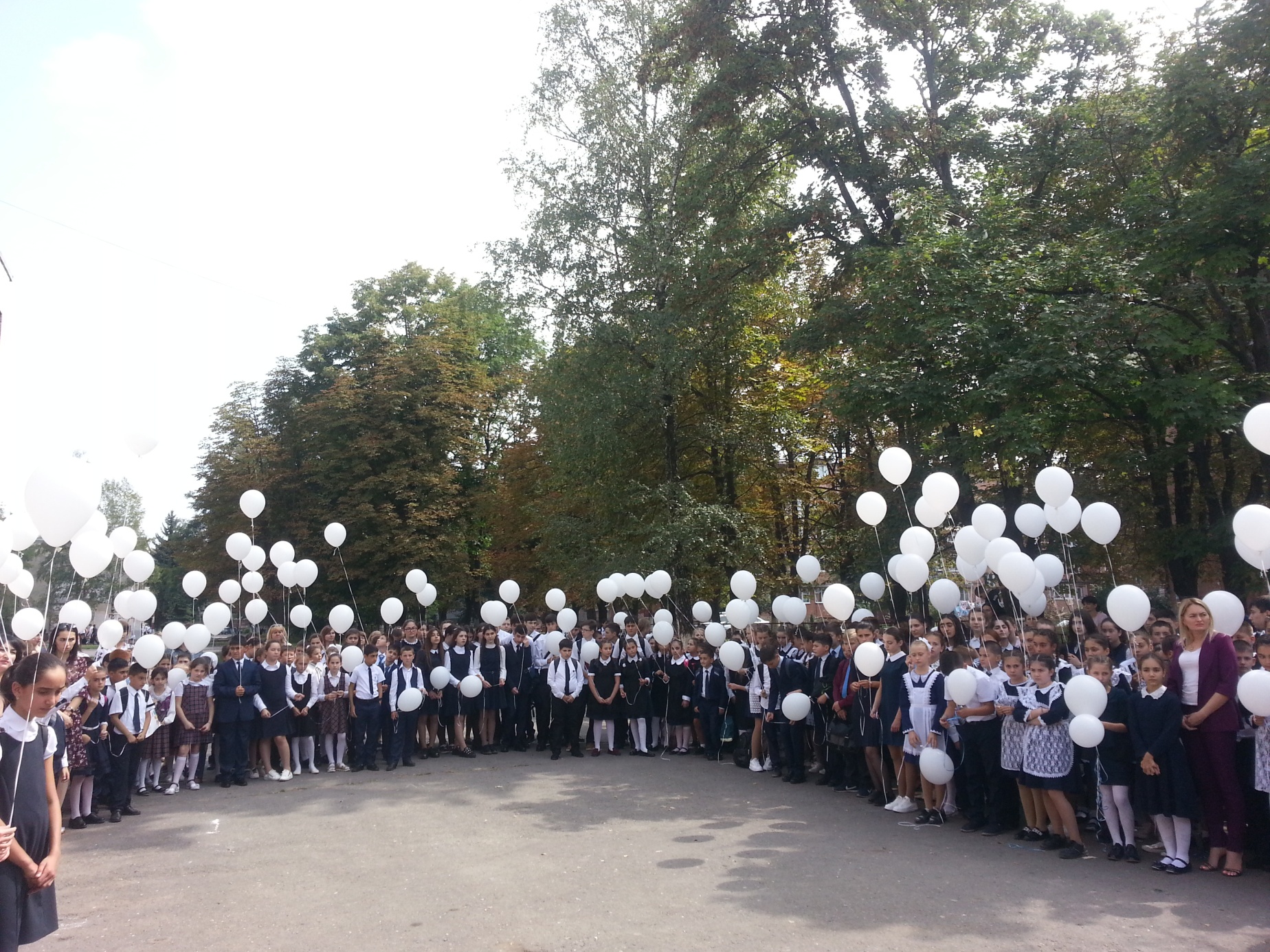 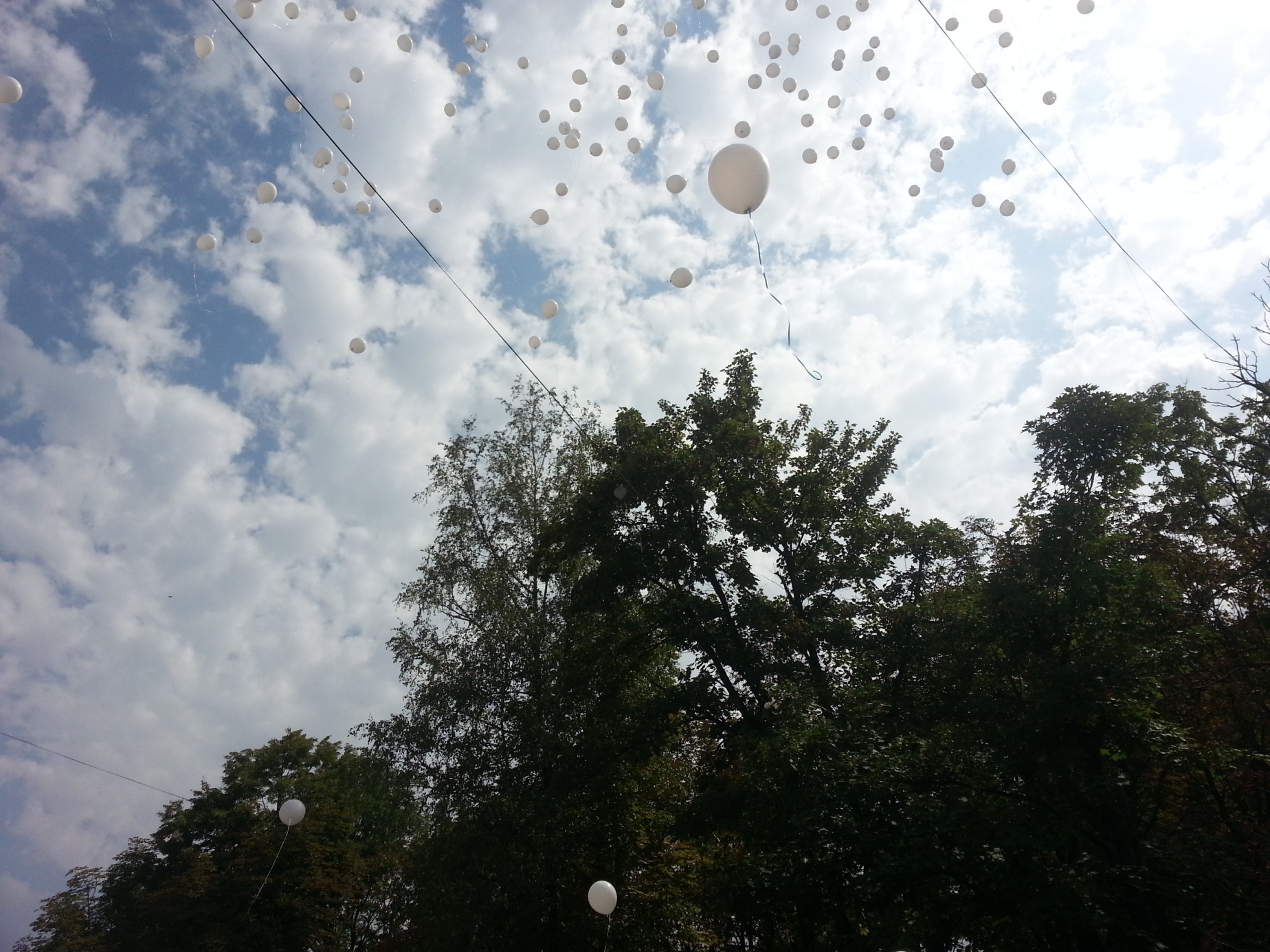 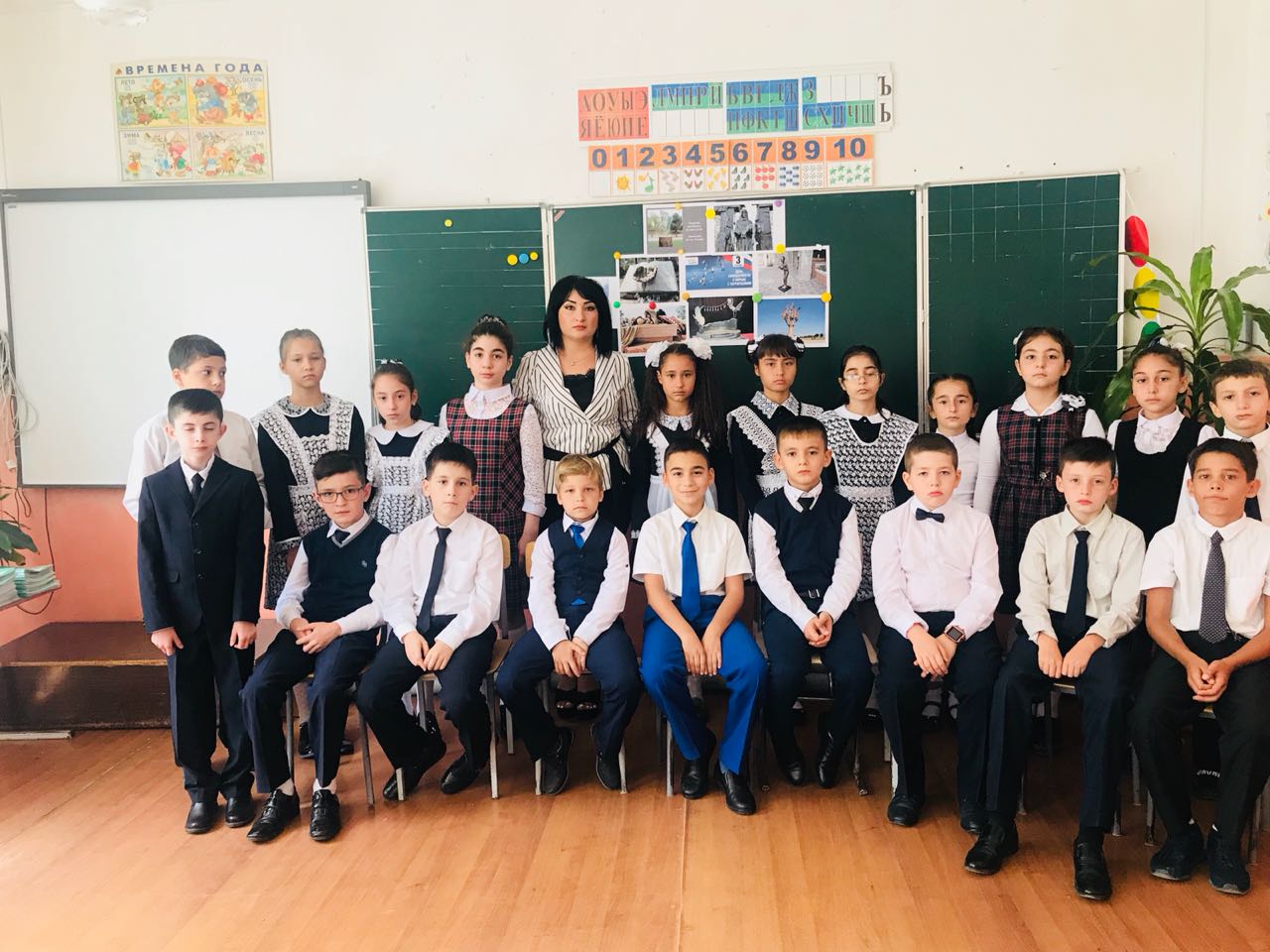 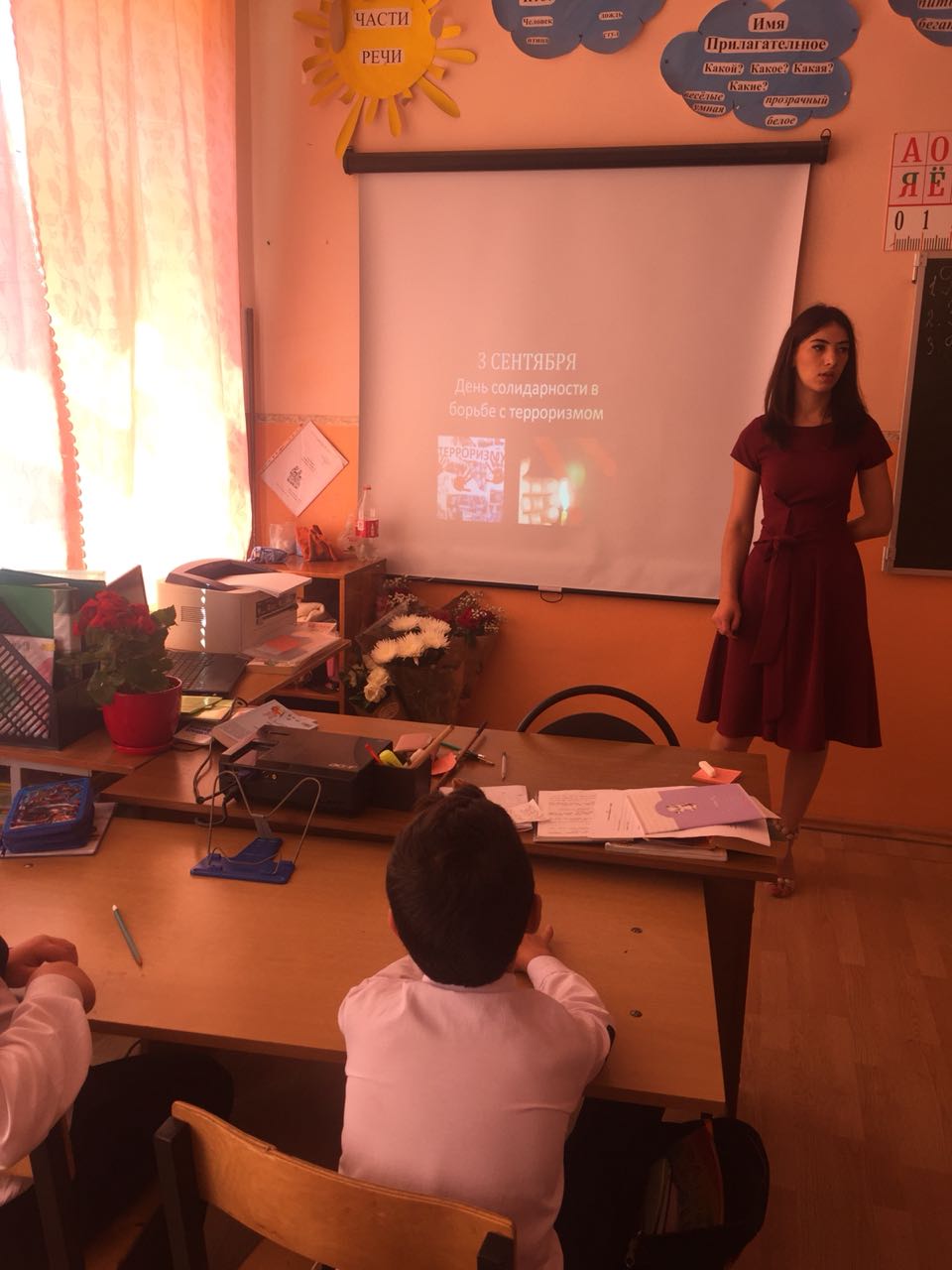 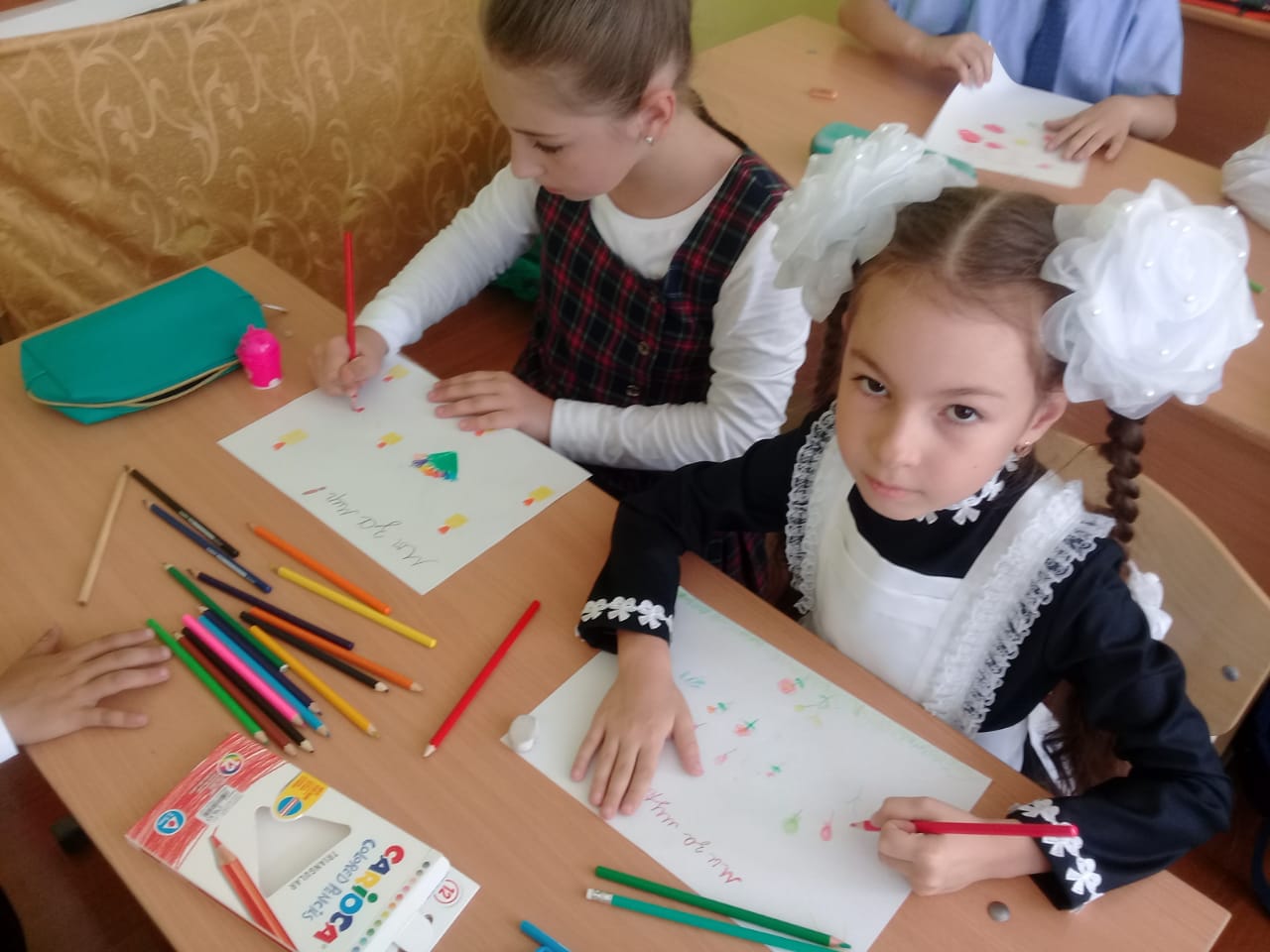 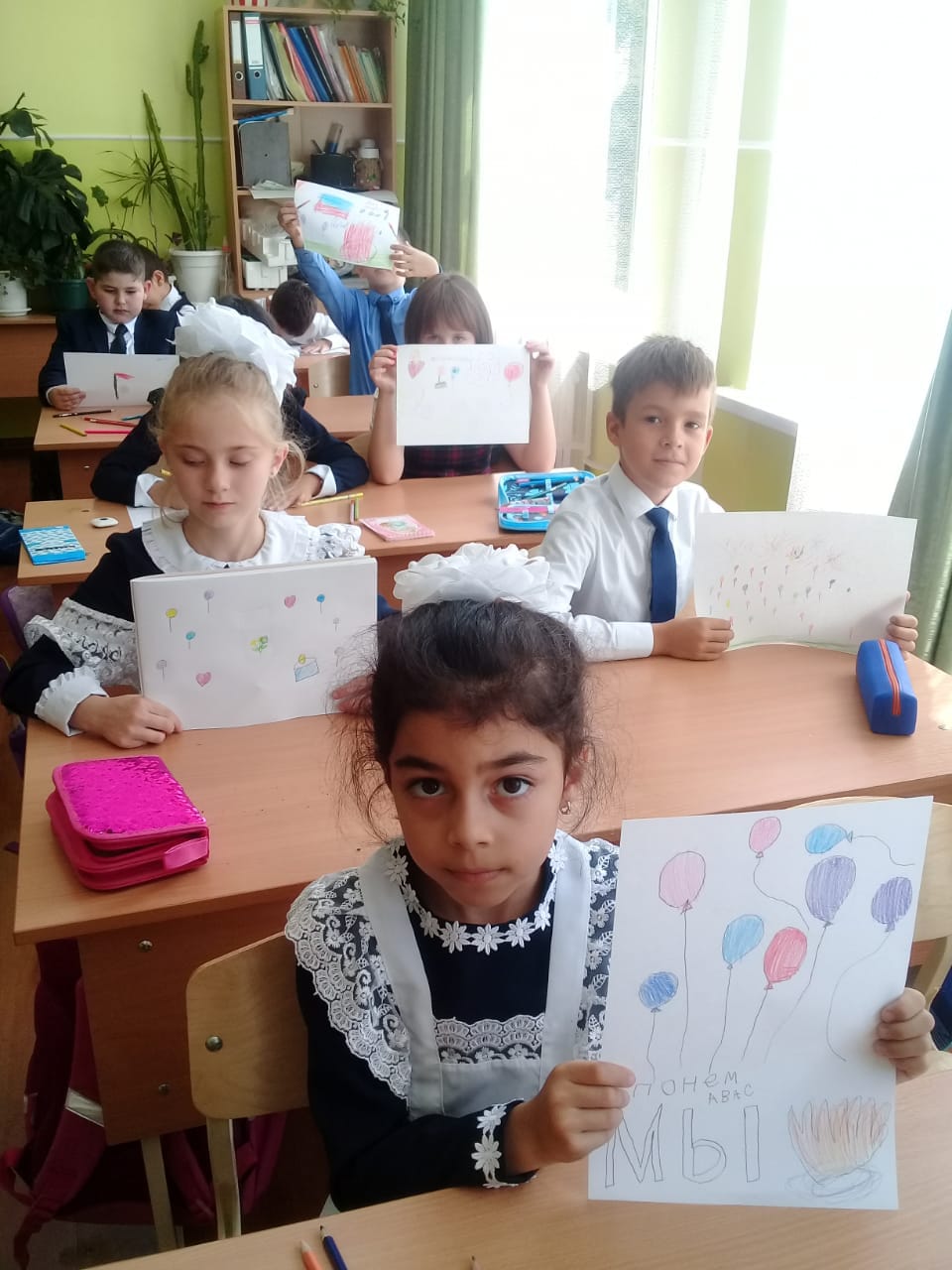 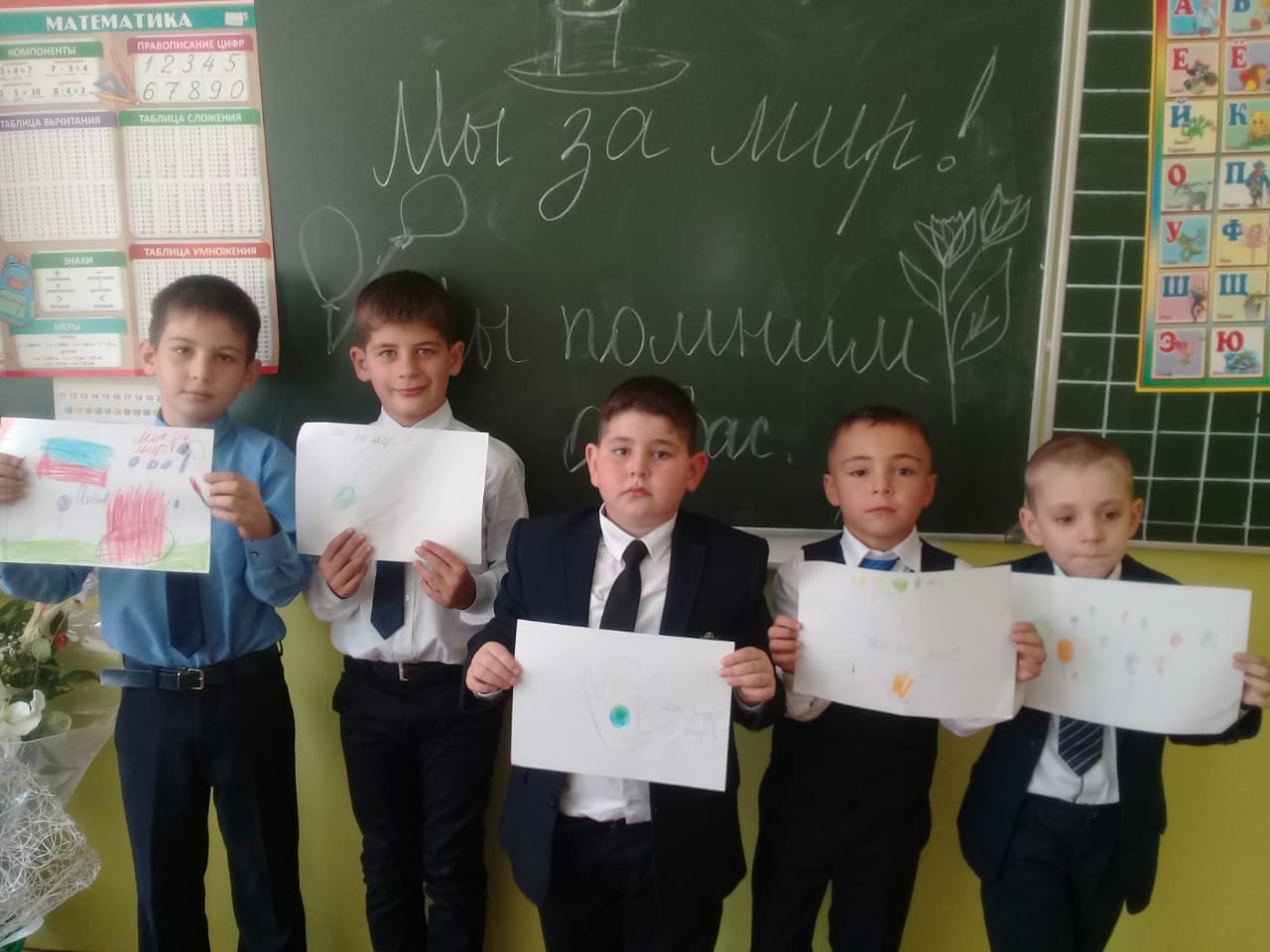 МБОУ СОШ №Проведенные мероприятия(перечислить виды и названия)Количество людей, охваченных мероприятиямиФИО (полностью) и должностьприсутствующих на мероприятиях представителей органов исполнительной и законодательной власти республиканского и местного уровняКоличество и виды баннеров и информационно-пропагандистских материалов361.Часы классного руководителя с  компьютерными презентациями2.Линейка памяти. Минута молчания. Запуск шаров.3. Библиотечный час720 ч.612 ч.47 ч.нет2 стенда; выставка книг; стенгазеты, плакаты